Администрация Богучанского района Красноярского краяМуниципальное казённое дошкольное образовательное учреждение      детский сад №4 «Скворушка» с.Богучаны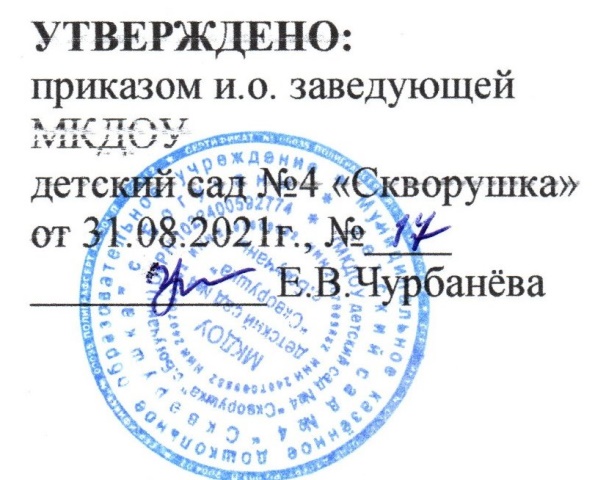 	Расписание  организованной  образовательной деятельности                                                                                                           МКДОУ детского сада №4 «Скворушка» с.Богучаны2021-2022 учебный годВторая младшая  группа(от 2-4 лет)Средняя группа(от 4-5 лет)Старшая  группа(от 5-6 лет)Подготовительная к школе  группа     (от 6-7 лет)ПонедельникМузыка9.00 - 9.15Познавательноеразвитие  (окружающий мир) 9.25 – 9.40Познавательноеразвитие (окружающий мир)9.00  - 9.20Физическая культура15.40 –16.00ПознавательноеРазвитие (окружающий мир)9.00 - 9.25Рисование9.35 -9.50Физическая культура (на улице)ПознавательноеРазвитие (математика)9.00 - 9.30Музыка9.40 - 10.10Физическая культура(на улице)ВторникРисование 9.00 – 9.15Физическая культура(на улице)Познание (математика) 9.00 -9.20Музыка 9.30  - 9.50Развитие речи (Художественная литература)9.00 - 9.25Музыка9.55 -10.20Лепка/Аппликация15.50  - 16.15Познавательное развитие (окружающий мир) 9.00 - 9.30Развитие речи (художественная литература)/Занятие по программе «Скоро в школу» 9.40 - 10.10Рисование15.40 – 16.10СредаФизическая культура 9.00 -9.15Познавательное развитие (математика) 9.25 – 9.40 Развитие речи 9.00  - 9.20Физическая культура 9.30 -9.50Познавательное развитие (математика) 9.00 - 9.25Физическая культура10.00-10.25Развитие речи (обучение грамоте)  9.00 - 9.30Лепка/аппликация 9.40 - 10.10Театральная деятельность10.20 – 10.50ЧетвергМузыка 9.00 – 9.15Развитие речи  9.25 – 9.40Аппликация/лепка 9.00 -9.20Театральная деятельность9.30-9.50Физическая культура(на улице)Познавательное развитие (экология) 9.00 - 9.25Рисование 9.35 -9.50Физическая культура 15.50  - 16.15Познавательное развитие (математика) 9.00 - 9.30Музыка 9.40 - 10.10Физическая культура16.25 – 16.55ПятницаЛепка/Аппликация 9.00 – 9.15Физическая культура 9.25 -9.40Рисование 9.00 – 9.20Музыка 9.30 - 9.50Развитие речи (коммуникация) 9.00 - 9.25Театрализованная деятельность /путешествие в мир эмоций10.00 – 10.25Познание (окружающий мир) 9.00 - 9.30Рисование9.40 - 10.10Физическая культура 15.50 – 16.20